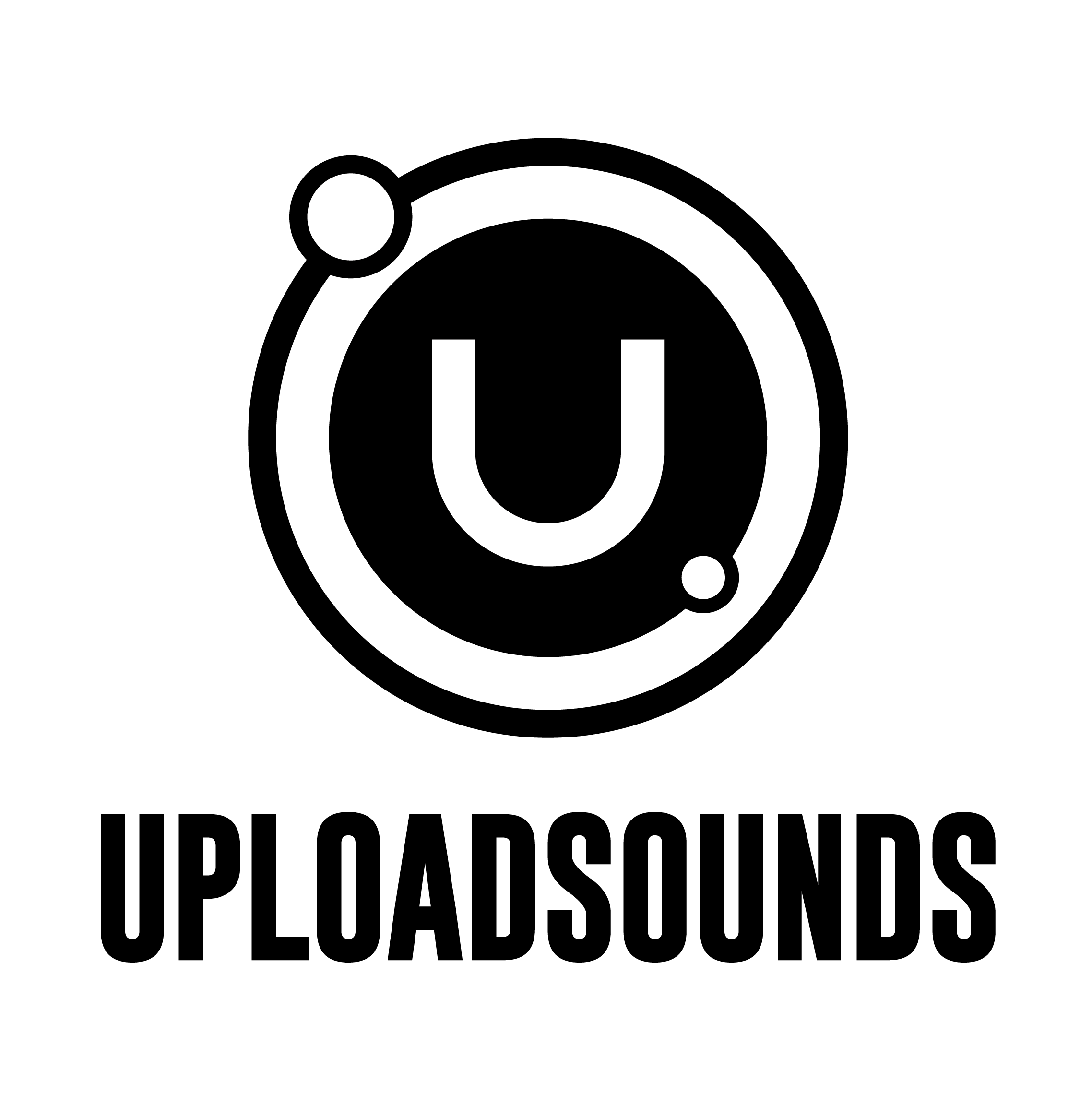 UploadOnTour startet im Septemberund dreht voll auf mit 17 Konzerten in der Euregio
Mit UploadOnTour setzt sich UploadSounds in Bewegung, und schlägt eine Reihe von großen musikalischen Events vor, deren Protagonisten zum einen verschiedene Headliner, zum anderen die jungen Teilnehmer der diesjährigen Ausgabe des Wettbewerbs sein werden. Vom 28. September bis 11. Dezember sind 17 Konzerttermine im Trentino, Südtirol und Tirol angesetzt.UploadSounds 2019 geht im September auf Tournee mit UploadOnTour, einem der Highlights der euroregionalen musikalischen Plattform für junge Musiker under35. Die Tour führt durch die drei Länder der Euregio Trentino, Südtirol und Tirol, und bei jedem Konzert stehen ein national oder sogar international bekannter Headliner auf der Bühne, sowie drei Teilnehmer des Wettbewerbs, wobei aus jedem der Länder jeweils ein Solist oder eine Band ausgewählt wird. Eine einzigartige Chance für aufsteigende Talente der Musikbranche, vor einem neuen Publikum aufzutreten und sich mit verschiedenen musikalischen Realitäten zu konfrontieren.Die 17 Daten der Tour teilen sich auf in je sechs Konzerte im Trentino und in Südtirol, sowie fünf in Tirol. Die 17 Headliner kommen aus ganz Italien und Nordeuropa, und vertreten die verschiedensten musikalischen Genres, von Pop und Rock über Punk und Indie bis zu elektronischer Musik und Trap. Ein vielfältiges Angebot für jeden Musikgeschmack des Publikums von UploadSounds, bereichert vom Sound der auf der Plattform angemeldeten Newcomer.Das sind die Headliner von UploadOnTour 2019: Io e la Tigre (Primiero - Trentino, 28.9.), Claudio Rocchetti (Bozen - Südtirol, 11.10.), Eugenia Post Meridiem (Pergine Valsugana - Trentino, 12.10.), Anger (Innsbruck - Tirol, 17.10.), Picobello (Imst - Tirol, 18.10.), DVRST (Schwaz - Tirol, 19.10.), Farce (Innsbruck - Tirol, 25.10.), Uccelli - Side-Project von Pop X (Rovereto - Trentino, 26.10.), The Devil and the Universe (Hall in Tirol - Tirol, 8.11.), Attila & the Barbarians (Bruneck - Südtirol, 15.11.), The Tri-Gantics (Neumarkt - Südtirol, 16.11.), Dani Faiv (Arco - Trentino, 22.11.), N.A.N.O. (Faver - Trentino, 23.11.), Speranza (Bozen - Südtirol, 23.11.), Il Buio (Kaltern - Südtirol, 28.11.), Bruno Bellissimo (Bozen - Südtirol, 7.12.), Rovere und Le Mandorle (Trento, 11.12.).Los geht’s am 28. September im Trentino, wo in Primiero das erste Konzert stattfindet, während in Südtirol der erste Live-Event am 11. Oktober in Bozen über die Bühne gehen wird, und Tirol am 17. Oktober in Innsbruck startet. Austragungsort des Abschlusskonzerts von UploadOnTour am 11. Dezember ist das Teatro Sanbàpolis in Trento.Das Finale von UploadSounds 2019 bestreiten dann am Samstag dem 14. Dezember die 12 Finalisten des Wettbewerbs (ausgewählt von einer internationalen Jury aus professionell in der Musikszene aktiven Mitgliedern) im SmartLab von Rovereto. Die Veranstaltung sieht neben der Prämierung der ersten drei Gewinner und der Kategorie under21 auch das Exklusiv-Konzert einer landesweit bekannten Band vor.Musiker, die an einem Auftritt bei einem der Konzerte der UploadOnTour interessiert sind, können nach der Anmeldung für UploadSounds (bitte das entsprechende Formular auf der Webseite www.uploadsounds.eu ausfüllen) dafür ihre Bewerbung einreichen. Die Anmeldung ist kostenlos und muss bis spätestens 30. November 2019 eingegangen sein.